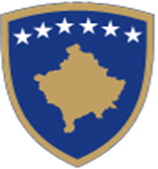 Republika e Kosovës Republika Kosovo-Republic of KosovoQeveria - Vlada - GovernmentMinistria e Zhvillimit RajonalMinistarstvo za regionalni razvojMinistry of Regional DevelopmentUPUTSTVO ZA APLIKANTE ZA GRANTOVEMRR/ 2021Šema grantova “Uravnoteženi regionalni razvojni program” URRP  2021 (Lot 1 Start-up i Lot 1 postojeće poslovanje) Ugovorni autoritet:Ministarstvo za regionalni razvoj (MRR)Rok za podnošenje prijave:Od 05 Marta do 25 Marta 2021. god 16:00 časova1.  ŠEMA GRANTOVA „Uravnoteženi regionalni razvojni program”1.1. UvodKosovo je u ranoj fazi i postiglo je napredak u razvoju funkcionalne tržišne ekonomije. Ekonomski rast je bio snažan, međutim veoma teška situacija na tržištu rada ostaje zabrinjavajuća. Iako je došlo do snažnog ekonomskog rasta od 2015. godine, uslovi na tržištu rada i dalje su ostali teški. Prema Anketi o radnoj snazi (ARS), učešće radne snage smanjilo se na 40,9% u poslednjem tromesečju 2018. godine, od 42,8% koliko je bilo godinu dana ranije. Stopa učešća žena bila je 18,4%, sa više od trećine nezaposlenih ekonomski aktivnih žena (33,4%). Ukupna stopa zaposlenosti iznosila je 28,8%, u odnosu na 29,8% godinu dana ranije. Nastavljen je širok jaz između stope zaposlenosti muškaraca i žena (45,3% i 12,3%). Nezaposlenost je zabeležila pad sa 30.5% na 29.6%. Stalno visoka nezaposlenost među mladima (55,4%) ukazuje na nedostatak usklađenosti između rezultata obrazovanja i potreba tržišta rada. Odlazak kadrova, posebno obrazovanih mladih, takođe je srednjoročni /dugoročni ekonomski izazov. Aktivne politike tržišta rada, programi predkvalifikacije i programi stručnog obrazovanja i dalje su neadekvatni. Ministarstvo regionalnog razvoja, na osnovu svog zakonskog mandata, svake godine sprovodi programe za uravnoteženi regionalni razvoj, koji imaju direktan uticaj na razvoj mikro i malih preduzeća, proširenje njihovih proizvodnih ili uslužnih kapaciteta, kao i na otvaranje novih radnih mesta. Prema tome i ove godine MRR pokreće Program uravnoteženog regionalnog razvoja (PURR 2021), kako bi podržao postojeće start up-ove i postojeća početnička poslovanja. U nastavku, opisani su svi kriterijumi za apliciranje i uputstva za praktikante.1.2.  Grant/šema “Uravnoteženi regionalni razvojni program”       MRR će lansiranjem šeme grantova za finansiranje privatnog sektora, pomoći  ispunjenju potreba za poslovanje.          Glavni cilj šeme grantova za privatni sektor je da omogući da se kvalitetni poslovni projekti sprovode i dalje razvijaju, stvarajući nova radna mesta, koja će biti generisana rastom postojećih preduzeća koja su dodeljena sektorima koji imaju veći potencijal za rast. U nekim slučajevima fokus će biti na podsektore unutar postojećeg sektora.           Pružanje pomoći putem lansiranog grantova od strane MRR za preduzeća u rastu i ona početna u ovim sektorima imaće pozitivan uticaj na otvaranje novih radnih mesta.1.3. Ciljevi poziva za predlogeOpšti cilj ovog poziva za podnošenje predloga, je balansirani regionalni razvojni program kroz razvoj preduzetništva u pet razvojnih regiona Kosova. Specifični ciljevi ovog poziva za predloge su:Smanjenje nezaposlenosti kroz otvaranje novih radnih mesta, sa posebnim naglaskom na mlade;Podržavanje razvoja novih poslovanja i onih koja imaju potencijal rasta;Podrška poslovanjima koja doprinose zameni uvoza.1.4. Finansijska podrška koju pruža ugovorni autoritet (MRR)Približni iznos ovog poziva je oko 400.000 evra. Ugovorni autoritet zadržava pravo da ne vrši raspodelu svih raspoloživih sredstava.Grant će biti podeljen na dva lota, kao u nastavku:Lot 1 – Start-up;Lot 1 – Mikro i mala preduzeća (minimalan promet 500.00 evra do 7,000.00 evra dokazom od PAK-a);Objašnjenje: Mikro i mala preduzećá se kategorizuju kao u nastavku:1. Mikro preduzeća od 0-9 radnika;2. Mala preduzeća od 10-49 radnika Promet mora biti predstavljen u aplikaciju za grant, i u ovoj fazi nije potrebno da se dokazuje sa potvrdom PAK-a, i ukoliko se predkvalifikujete MRR će zatražiti potvrdu PAK-a koja dokazuje iznos godišnjeg prometa za poslednju fiskalnu godinu koja bi trebala da se poklapa sa iznosom navedenom u aplikaciju, a u slučaju da se ova dva iznosa ne poklapaju, tada MRR će vas isključiti iz daljeg takmičenja.1.5 Iznosi grantova Svaki grant zatražen u okviru ovog poziva za predloge mora da bude u okviru minimalnih i maksimalnih iznosa:	      Lot 1 – Start-up od 1.000,00 evra do 5.000,00 evra; Lot 1 – Mikro i mala preduzeća od 2.000,00 evra do 5.000,00 evra; Svaki grant zatražen ovim pozivom za predloge, mora da bude u okviru minimalnih i maksimalnih procenata ukupno kvalifikovanih troškova za postupanje:Za sve lotove, procenat sufinansiranja od strane aplikanata treba da bude od 10% do 40%, a takođe se doprinos u prirodi ne smatra finansiranjem. Iznos koji traži ugovorni autoritet ne sme biti manji od 60% ukupnih troškova predloga projekta. Ukoliko tokom kupovine korisnik je uspeo da sprovede projekat po nižim cenama od planiranih, tada se sufinansiranje može svesti na minimalnu dozvoljenu vrednost, ali ako je projekat sproveden i ispod vrednosti minimalnog finansiranja, onda se oduzima i iznos finansiranja MRR-a proporcionalno da bi se osiguralo da korisnik sufinansira projekat u minimalnoj vrednosti od 10%.2.   PRAVILA POZIVA ZA PREDLOGE Ova uputstva određuju pravila za podnošenje, izbor i sprovođenje projekata (postupaka) finansiranih prema ovom pozivu za predloge. Postoje tri skupa kriterijuma za kvalifikaciju koji se odnose na:Aplikanta/e koji mogu da traže grant;Radnje (vrsta poslovnog projekta) za koje se grant može dodeliti;Vrsta troškova koja može da nastane prilikom određivanja iznosa granta.2.1 Kvalifikovanost aplikanata; ko može da aplicira?Da bi se kvalifikovao za grant, aplikant treba da:bude državljanin Kosova. bude preduzeće u 100% privatnoj svojini (prema definiciji Kosova) registrovano na Kosovu u skladu sa zakonima Kosova.je u stanju da demonstrira likvidnost kompanije (ili potencijalnu likvidnost);bude registrovano za aktivnosti predviđene predloženim radnjama u trenutku dobijanja grantova;dokaže da su svi doprinosi i porezi izmireni;bude neposredno odgovoran za pripremu i upravljanje radnjama.2.2 Aplikanti koji se ne kvalifikujuPotencijalni aplikanti ne mogu učestvovati u pozivu za predloge ili da dobijaju grantove, ako se nalaze u nekoj od niže navedenih situacija:Ako su bankrotirali, ili su pred zatvaranjem, ili se nalaze pod upravljanjem sudova, sklopili su sporazume sa poveriocima, obustavili poslovne aktivnosti, podlegli procedurama u vezi ovih pitanja ili su u analognim situacijama koje proizilaze iz postupaka utvrđeni domaćem zakonodavstvu ili propisima;Oni, ili lica koja su ovlašćena za zastupanje, odlučivanje ili kontrolu nad njima, osuđena su za krivično delo koje se odnosi na profesionalno ponašanje presudom nadležnog organa (tj. kada nema pravo na žalbu);Nisu u skladu sa svojim obavezama u pogledu plaćanja doprinosa ili plaćanja poreza u skladu sa zakonskim odredbama zemlje u kojoj su osnovani;Oni, ili lica koja su ovlašćena za zastupanje, odlučivanje ili kontrolu nad njima, bila su predmet pravosnažne presude za prevaru, korupciju, umešanost u kriminalnu organizaciju, pranje novca ili bilo koju drugu nezakonitu aktivnost, gde takva nezakonita aktivnost šteti finansijskim interesima Kosova;2.3 Kvalifikovane radnje; radnje za koje se može podneti aplikacijaDefinicija:Radnja (ili projekat) sastoji se od skupa aktivnosti.Trajanje:Planirano vreme trajanja projekta koji se  finansira od strane MRR ne može da bude duže od 6 meseci (osim ako nije drugačije određeno ugovorom).2.4 Sektori ili temePreduzeća koja se bave proizvodnjom i preradom proizvoda kao i komercijalnim uslugama se kvalifikuju za apliciranje. Posebno interesovanje se posvećuje projektima koji mogu zameniti uvoz i stvoriti izvoz koji zadovoljava potrebe i prioritete lokalne sredine, dok Trgovina (na veliko i malo), Građevinarstvo, Poljoprivreda (osim opreme/ mašinerije za proizvodnju i preradu proizvoda) i zdravstvo su sektori koji se NE KVALIFIKUJU.2.5 LokacijaAplikanti sa svojim poslovanjima, delatnost moraju obaviti u Republici Kosovo.2.6 Vrste radnji /projekta Predlozi za finansiranje mora da budu tehnički i finansijski nezavisni. Radnje treba da imaju opipljiv i vidljiv uticaj na kompanije i rast zaposlenosti, povećanje proizvodnih kapaciteta, poboljšanje ili optimizacija životnog ciklusa za razvoj proizvoda/usluga i diversifikaciju proizvoda/usluga, novih kanala prodaje i distribucije, rast prodaje na Kosovu ili na međunarodnim tržištima, razvoj lanca vrednosti i slično.Sledeće vrste aktivnosti u skladu sa ciljevima programa računaju se kao prihvatljivi troškovi i mogu se finansirati shodno ovom pozivu za podnošenje predloga: Investicije u opipljivu imovinu koja se odnose ili na nabavku opreme, mašinerije, proizvodnih linija, softvera i slično i/ili poboljšanje proizvodnih procesa i metoda, uključujući imovinu koja može pomoći preduzećima da budu manje zavisna od spoljnih faktora;Specijalizovana obuka koja se odnosi na gore navedene investicije, npr. obuka za upotrebu nove opreme ili tehnologije (ova komponenta ne sme da pređe više od 5% od ukupne vrednosti projekta);Aktivnosti marketinga (npr. učešće na sajmovima i/ ili izrada veb stranica itd.) za promovisanje boljih ili novih proizvoda i usluga (ova komponenta ne sme da pređe 5% od ukupne vrednosti projekata).Sledeće vrste radnji se NE kvalifikuju:Radnje koje se odnose samo ili uglavnom na pojedinačan sponzorstva za učešće na radionicama, seminarima, konferencijama;Radnje koje se odnose samo ili uglavnom na pojedinačne stipendije za studije ili kurseve obuke;Programi za kredit;Operativni zadaci i radnje koje se ne odnose na sprovođenje projekta;Akti koja krše međunarodno priznata pravila i propise koji štite prava radnika na Kosovu.Projekat mora da bude u skladu sa ciljevima i prioritetima ThpP-a i da garantuje vidljivost finansiranja od strane MRR-a.Broj prijava i grantova za podnosioce prijavaJedan podnosilac prijave ne može da podnese više od jedne prijave u ovom Pozivu za predloge.2.7 Kvalifikacija troškova: troškovi koji se mogu uzeti u obzir za grantSvi troškovi moraju da budu u skladu sa pravilima određenim ovim pozivom. Samo „prihvatljivi troškovi” se mogu uzeti u obzir za grant. Kvalifikovani troškovi treba da budu zasnovani na realnim troškovima i pratećim dokumentima.Kvalifikovani troškovi su:Troškovi koji se odnose na sprovođenje kvalifikovanih aktivnosti; Navedeni su u ukupnom budžetu projekta;Neophodni su za sprovođenje projekta;Identifikovani su i verifikovani, posebno registrovani u registrima računovodstva korisnika;Razumni su, obrazloženi unutar zahteva održivog finansijskog upravljanja, posebno u pogledu ekonomizacije i efikasnosti.Nekvalifikovani troškovi:Sledeći troškovi se ne kvalifikuju:Dugovi i naknade za pokriće duga;Provizije za buduće potencijalne gubitke i obaveze;Kamate duga;Porezi na prihode;Troškovi koje je prijavio korisnik i pokriveni su bilo kojom drugom radnjom ili poslovnim programom;Kupovina zemljišta, izgradnja ili popravka postrojenja/struktura (uključujući postrojenja za deponiranje  ili slična postrojenja/strukture);Gubici u razmeni valuta;Krediti prema trećim licima;Novčane, financijske kazne i sudski troškovi;Doprinosi u naturi;Troškovi amortizacije, koji bi obično trebali da budu deo načina na koji se dele dobiti;Bankarske tarife, troškovi garancija i slične naknade;Troškovi korišćenih artikala ili opreme;Plate i dnevnice;Troškovi sirovina; Ostali operativni troškovi (zakup, struja, voda itd);Transportna vozila;Troškovi transporta;Inventar (stolovi, stolice, ormari, osim onih koji su specifično u vezi sa delatnošću).Ukoliko nekvalifikovani troškovi prekorače iznos od  20% vrednosti projekta, prijava se odbija. Neprihvatljivi troškovi su pitanje korisnika, stoga oni ne bi trebali da budu uključeni u zahtev za plaćanje, tako da korisnik mora da ima svoja sredstva za njihovo pokrivanje. Bilo koji pokušaj prevare (npr. falsifikovanje računa, manipulisanje procedurama nabavke, kupovina polovnih mašina ili opreme itd) će biti kažnjena neplaćanjem dela koji je predmet prevare i dodatnim kažnjavanjem do ukupnog isključenja ukupne uplate, kao što je predviđeno sistemom kazni koji je deo ugovora.U interesu podnosioca prijave je da predstavi realan i efektivan budžet za troškove. POSTUPCI NABAVKEPostupci nabavke će biti deo potpisanog ugovora između Ugovornog organa  (MRR) i korisnika.3. KAKO PODNETI PRIJAVU I KOJIH SE PROCEDURA TREBA PRIDRŽAVATI3.1 Način podnošenja prijavePodnosioci prijava se pozivaju da popune obrazac prijave koristeći obrazac mrežne prijave koji je u sistemu eKosova. Podnosioci prijava treba da se tačno pridržavaju obrazaca prijave  i popune paragrafe i stranice redom. Paket prijave, na osnovu prirode poslovanja podnosioca prijave:i) Paket prijave za Lot 1 startup, kao i dokumenti koji se trebaju podneti:Prilog A1 Obrazac prijave URRP 2021. (popunjava se samo mrežno putem  https://ekosova.rks-gov.net/Prilog C1 Pismena izjava podnosioca prijave za URRP 2021;Ostali dodatni dokumenti:Ponuda za mašinu ili opremu / usluge planirane u projektu za ukupnu vrednost projekta (ponuda mora sadržati tačne podatke ponuđača i ne sme biti starija od datuma objavljivanja poziva za podnošenje ponuda i mora biti biti u skladu sa predloženim budžetom u vrednosti i opisu);Ponudama u drugim valutama se moraju priložiti kurs po kome su obračunate.ii) Paket prijave za Lot 1, kao i dokumenti koji se trebaju podneti (za postojeća poslovanja)Prilog A2 Obrazac prijave URRP 2021. (popunjava se samo mrežno putem  https://ekosova.rks-gov.net/Prilog C1 Pismena izjava podnosioca prijave za URRP 2021;Ostali dodatni dokumenti:Ponuda za mašine ili opremu/usluge planirane u projektu za ukupni iznos projekta (ponuda mora da sadrži tačne podatke o ponuđaču i ne sme da bude starija od datuma poziva za podnošenje predloga);Potvrda o registraciji poslovanja sa svim pratećim informacijama u skladu sa zahtevima važećeg zakonodavstva u Republici Kosovo, potvrda treba da bude nova i izdata od strane KARB shodno jedinstvenom identifikacionom broju;Poreska potvrda (ne starija od datuma poziva za podnošenje predloga) kojom se potvrđuje da podnosilac prijave trenutno nema neizmerenih poreskih dugova ili drugih poreskih obaveza ili je u pregovorima za izmirenje duga sa PAK-om (može se preuzeti preko interneta sa internet stranice PAK-a);Spisak radnika za poslednju fiskalnu godinu (2020) izdat od strane PAK-a (može se preuzeti preko interneta sa internet stranice PAK-a).Podnosioci prijava koji se prijavljuju za Lot 1, kao postojeća poslovanja moraju tačno da popune III deo, tačka br. 1 obrazac za prijavu na ekosova u vezi sa godišnjim prometom za 2020. godinu, ovo će proveriti od strane MRR-a u slučaju da ste prethodno kvalifikovani i zahtevaće se da se to dokažete potvrdom PAK-a.Ponudama u drugim valutama se moraju priložiti kurs po kome su obračunate.Napomena: Dokumenti koji su gore navedeni treba da su jasni i vidljivi u PDF formatu. Svaki dokument mora biti smešten u odgovarajuću rubrici (po imenu), inače se prijava smatra nepotpunom ili netačno popunjenom, pa je diskvalifikovana iz prve faze - Administrativne.Prijave mogu da se popune na albanskom ili srpskom jeziku na mrežnoj platformi ekosova. Prijave u fizičkom formatu ili ručno napisane neće biti prihvaćene.Samo obrasci prijave i prilozi koji su POPUNJENI će biti predmet za procenu. Stoga je ključno da ova dokumenta treba da sadrže SVE relevantne informacije o radnjama.Procena prijava će uključiti „administrativnu kontrolu” kako bi se obezbedilo da podnosioci prijava ispunjuju pravila kvalifikovanja (npr. podnosioci prijava su državljani Kosova, i da je biznis registrovan na Kosovu za Lot 1 (za postojeća poslovanja)). Proces tehničke procene razmotriće da li prijava pokazuje da poslovanje ima dobre izglede da bude uspešno i održivo i da će sprovođenje doprineti ispunjenju ciljeva šeme grantova kako bi se pomoglo ekonomskom razvoju Kosova. Grantovi će biti dodeljeni podnosiocima prijava sa „najvišom ocenom” za svaki Lot, do raspoloživih budžetskih ograničenja.U slučajevima kada postoji neusaglašenost u vrednostima budžeta projekta, konfuzija u opisu projekta i greške u korišćenju formata određenih u pozivu za dostavljanje projekata, projekat će biti diskvalifikovan.MRR nije odgovorno za troškove koji se odnose na pripremu prijave, jer molimo sve podnosioce zahteva za eventualna pojašnjenja u vezi sa prijavom kako bi iskoristili sve zvanične mogućnosti za objašnjenje u skladu sa indikativnim rasporedom koji je objavio MRR. Korisnici (vlasnici poslovanja koji su korisnici) šeme URRP 2019. i URRP 2020, kao i korisnici Programa za oporavak, mera 8. 2020, nemaju pravo da podnesu prijavu na ovaj poziv, kao i korisnici koji nisu uspeli da sprovedu projekte u okviru ovih šema.Korisnici URRP-a2018, ukoliko će biti prethodno kvalifikovani biće verifikovani u pogledu ispunjenosti uslova prethodnog projekta.3.2 Gde i kako treba da se podnese prijavaPodnošenje prijava se vrši mrežno putem platforme eKosova, pogledajte uputstvo  AID-a o načinu prijave putem eKosova. https://ekosova.rks-gov.net/ - Za Startup prijava se treba izvršiti od strane lica koja nameravaju da započnu posao, a ne drugih lica u njihovo ime;- Za Lot 1 (postojeća poslovanja) prijavu moraju podneti vlasnici poslovanja ili ovlašćena lica navedena u KARB-u https://arbk.rks-gov.net/page.aspx?id=1,1.  U slučaju da se primeti da podaci naloga na eKosova ne odgovaraju podacima u prijavi, MRR će diskvalikovati tu prijavu iz daljeg postupka.3.3 Krajnji rok za podnošenje prijaveKrajnji rok za podnošenje je 25 mart 2021. godine u 16,00 časova na platformi eKosova,  nakon tog datuma sistem se zatvara, fizičke prijave ili prijave dostavljene poštom neće biti  prihvaćene. 3.4 Dalje informacije za podnošenje prijaveTokom periodu koji počinje od objavljivanja ovih uputstava pa do roka, Ministarstvo za regionalni razvoj (MRR) organizuje javne događaje i informativne sesije o pokretanju ovih sredstava za procedure i kriterijume utvrđene za zainteresovane podnosioce zahteva.Međutim, dodatna pitanja se mogu postaviti na sledeću adresu elektronske pošte: ylber.citaku@rks-gov.net, najkasnije do 15 marta 2021. do 16.00 časova sa obavezom da se jasno naznači referenca na Poziv za predloge projekata i određeni Lot na koje se odnosi. MRR nije u obavezi da daje dodatna objašnjenja na pitanja koja su postavljena nakon 15 marta 2021. godine.  Kriterijumi proceneKako bi bio prethodno odabran, predlog projekta mora da postigne najmanje 50 bodova. Nakon procene, podnosioci prijave će biti poređani prema njihovim bodovima. Prijave sa najvišim bodovima će biti privremeno odabrane, sve dok se ne dostigne raspoloživi budžet.Deo procene će takođe biti član civilnog društva u svojstvu posmatrača.ŽALBENakon objavljivanja rezultata, podnosioci prijava mogu uložiti žalbu arhivi MRR-a u roku od 15 dana (kalendarskih) od datuma objavljivanja rezultata.SPISAK PRILOGAi) Paket prijave za Lot 1 startup URRP 2021. Prilog A1 Obrazac prijave URRP 2021. (popunjava se samo mrežno putem  https://ekosova.rks-gov.net/Prilog C1 Pismena izjava podnosioca prijave za URRP 2021, potpisana.ii) Paket prijave za LOT 1 URRP 2021 (postojeća poslovanja)Prilog A2 Obrazac prijave (popunjava se samo mrežno putem   https://ekosova.rks-gov.net/Prilog C1 Pismena izjava podnosioca prijave za URRP 2021, potpisana.Deo /elementi ocenjivanjaUkupna vrednost/maksimalni bodoviUkupna vrednost/maksimalni bodoviDeo /elementi ocenjivanjaSTARTUPLOT 1Financijski i operacioni kapaciteti2030Relevantnost postupanja2520Učinkovitost i dostižnost2515Održivost radnje1520Budžet i ekonomičnost u trošku1515UKUPNO BODOVA (MAKSIMUM)100100